考点1   实验小学地图


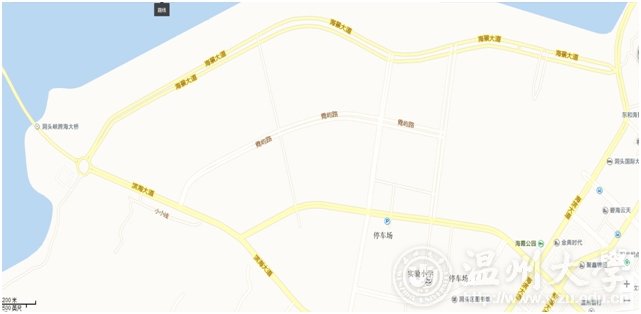 考点2    洞一中地图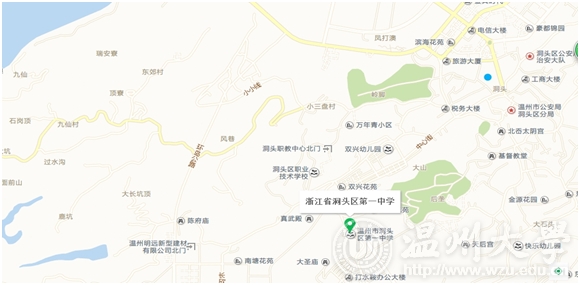 